Анкета для проведения опроса размещена по ссылке: https://стратегия.липецкаяобласть.рф/events/anketa-demografiya-v-lipetskoy-oblasti/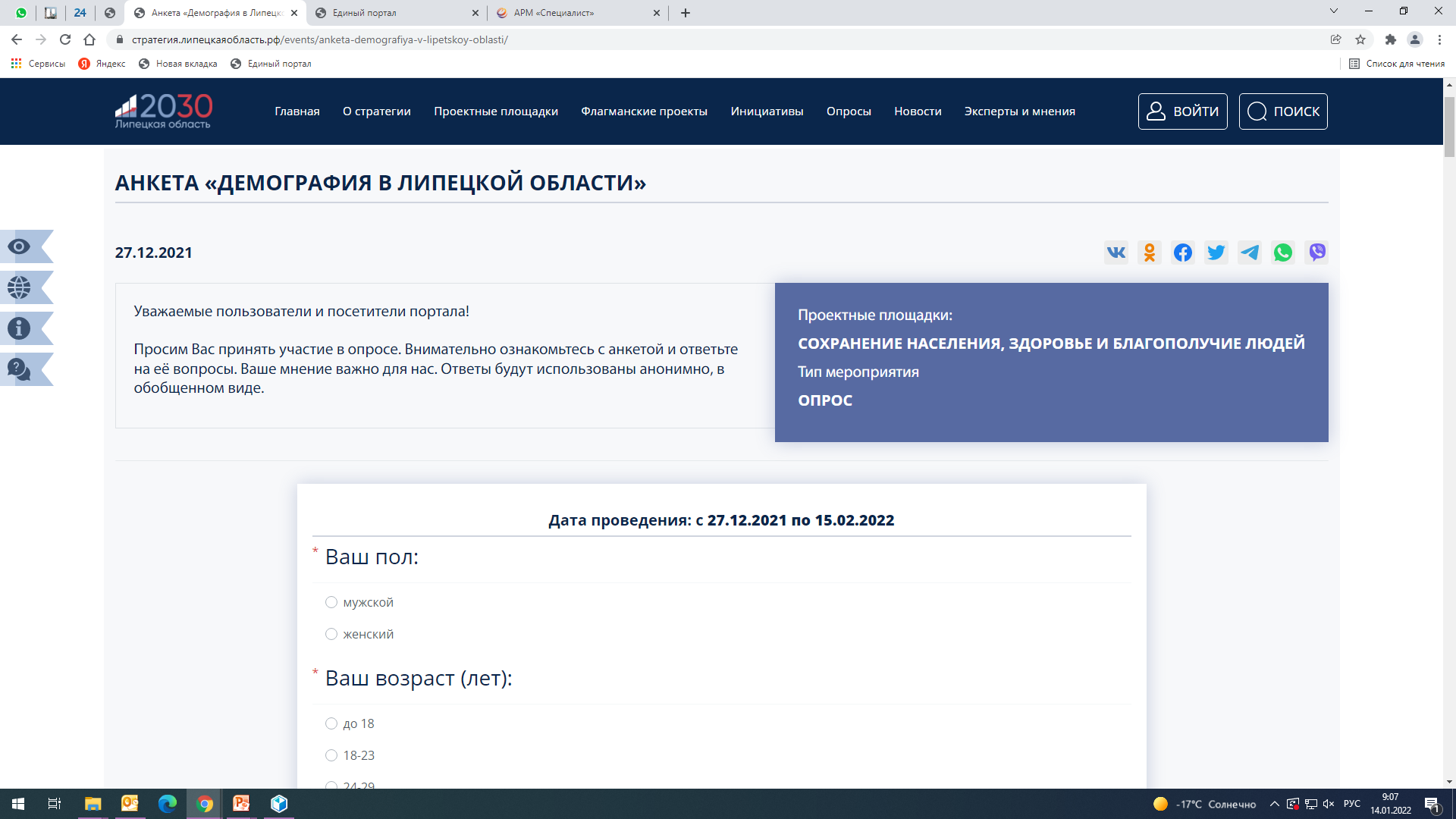 